Лабораторная/практическая работаНЕУПРАВЛЯЕМЫЕ ВЫПРЯМИТЕЛИЦель работы: исследование различных режимов работы однофазных неуправляемых выпрямительных схем и сглаживающих фильтров.Общие сведенияПолупроводниковым выпрямителем называют статическое электронное устройство, предназначенное для преобразования энергии переменного тока в энергию постоянного тока.На базе полупроводниковых выпрямителей построены схемы питания промышленной, транспортной и бытовой аппаратуры, радиоэлектронной и микропроцессорной техники. Мощные полупроводниковые выпрямители применяются в электроприводе для питания двигателей постоянного тока и цепей возбуждения синхронных машин.Полупроводниковые выпрямители классифицируют по следующим признакам:по мощности: маломощные – до 600 Вт, средней мощности – до 100 кВт и большой мощности – более 100 кВт;по использованию полупериодов переменного напряжения: однополупериодные и двухполупериодные;по количеству используемых фаз: однофазные, двухфазные и трёхфазные;по схеме выпрямления – мостовые, с умножением напряжения, трансформаторные, бестрансформаторные и др.;по управляемости – неуправляемые и управляемые.Под схемой выпрямления понимают схему соединения обмоток трансформатора и порядок присоединения диодов к вторичным обмоткам трансформатора.Классическая структура полупроводникового выпрямителя состоит из трансформатора напряжения ТН, диодного блока ДБ, сглаживающего фильтра СФ и стабилизатора напряжения СН (рис. 1).ТН (обычно понижающий) служит для согласования входного и выходного напряжения выпрямителя и электрического разделения отдельных цепей выпрямителя (т.е. разделяет питающую сеть и сеть нагрузки). Диоды составляют ДБ, преобразующий переменное напряжение U2 (рис. 2, а) в пульсирующее Uп (рис. 2, б), т.е. напряжение постоянной полярности, но переменной величины. СФ представляет собой различное сочетание активных и реактивных элементов и уменьшает пульсацию выпрямляемого напряжения. СН служит для стабилизации сглаженного напряжения Uф при колебаниях напряжения питающей сети или при изменении тока нагрузки. Стабилизированное напряжение Uс подводится к нагрузке. Иногда трансформатор или фильтр в полупроводниковом выпрямителе могут отсутствовать.Пульсирующее (Uп – до СФ) и сглаженное (Uф – после СФ)  (рис. 2, б и в) напряжения, как и любую периодическую несинусоидальную функцию, можно разложить в ряд Фурье, т.е. представить в виде суммы постоянной составляющей и суммы переменных гармонических составляющих. Первый член разложения в ряд Фурье – постоянная составляющая U0 – среднее значение выпрямленного напряжения, а сумма последующих членов – переменных гармонических составляющих – называется напряжением пульсаций ~Uп.Величина пульсаций оценивается коэффициентом пульсаций Kп, равным отношению амплитуды напряжения пульсаций ~Uпmax к постоянной составляющей выпрямленного напряжения U0:	.	(10.17)На практике для вычисления амплитуды пульсаций сглаженного напряжения Uф из-за сложности формы пользуются его наибольшим uф(t)max и наименьшим uф(t)min мгновенными значениями (рис. 3):	.	(10.18)Основные параметры выпрямительных схем:постоянная составляющая выпрямленного напряжения U0;постоянная составляющая выпрямленного тока I0;амплитуда пульсаций ~Uпmax;коэффициент пульсаций Kп;коэффициент сглаживания пульсаций q.Для оценки качества работы сглаживающего фильтра вводится коэффициент сглаживания пульсаций q, равный отношению коэффициента пульсаций схемы без фильтра к коэффициенту пульсаций схемы с фильтром:	.	В тех случаях, когда требуются большие величины q, применяются многозвенные фильтры, которые представляют собой ряд простых фильтров, соединённых последовательно. В данном случае суммарный коэффициент сглаживания пульсаций	.	Выбор схемы выпрямления зависит от требований, предъявляемых к выпрямительному устройству, и возможности реализации той или иной выпрямительной схемы.Методика проведения работыЛабораторная работа проводится в программе Electronics Workbench на моделях однофазных выпрямительных схем (рис. 4 и 5).Однофазная однополупериодная схема состоит из одного полупроводникового диода VD, включенного последовательно с нагрузкой – резистором Rn (рис. 4). В схеме присутствует ёмкостный сглаживающий фильтр – конденсатор С1 ёмкостью 300 мкФ.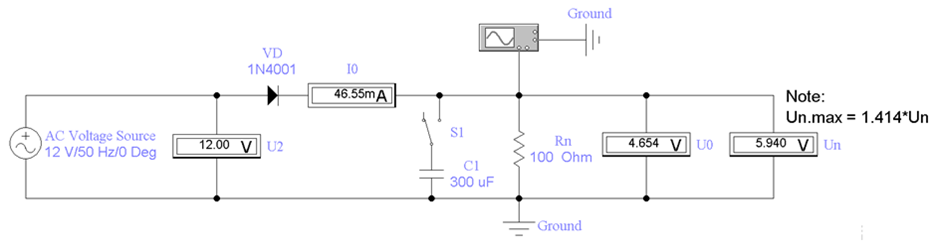 Однофазная двухполупериодная мостовая схема, имеет четыре диода VD1 – VD4, включенных мостом (рис. 5). Пара диодов VD1 и VD3 и пара VD2 и VD4 поочередно проводят ток к нагрузке – резистору Rn. В схеме присутствует ёмкостный сглаживающий фильтр – конденсатор С1 ёмкостью 300 мкФ.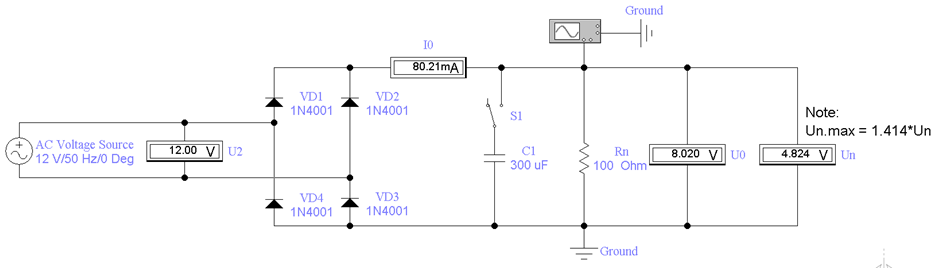 В той и другой схеме параллельно нагрузке включаются вольтметры, измеряющие постоянную и переменную составляющие выпрямленного напряжения U0 и ~Uп, а последовательно с нагрузкой – амперметр, измеряющий постоянную составляющую выпрямленного тока I0. Так же для визуального наблюдения формы сигнала выпрямленного напряжения имеется виртуальный осциллограф. Подключение фильтра в цепь осуществляется настройками ключа S1.В процессе эксперимента необходимо измерить/вычислить электрические параметры однофазной однополупериодной и двухполупериодной мостовой схем, согласно таблицам 1 и 2.Порядок выполнения работыЭкспериментальная частьСкачать программу Electronics Workbench (EWB512.exe) со страницы курса Электротехника учебного портала СибАДИ (папка Виртуальные лабораторные работы раздела Лабораторные работы. Распаковать архив в корень диска C, получится c:\EWB512.Скачать из папки Виртуальные лабораторные работы файлы моделей Однофазный однополупериодный выпрямитель.ewb и Мостовой двухполупериодный выпрямитель.ewb. Поместить файлы моделей в папку с программой (c:\EWB512\).Запустить программу (WEWB32.EXE) открыть из неё файл модели исследуемой схемы. Запуск моделирования производится через меню программы (Analysis\Activate). Остановка моделирования производится через меню программы (Analysis\Stop). Или виртуальным выключателем в верхнем правом углу программы.Исследовать модель однофазной однополупериодной схемы без фильтра. Ключ S1 по умолчанию установлен так, что сглаживающий фильтр – конденсатор С1 отключен. Значения нагрузочного резистора Rn меняем 6 раз, согласно количеству строк в табл. 1 (вкладка Value в настройках резистора: 100, 90, 80, 70, 60, 50 Ом).    Занести результаты измерений в табл. 1. Остановить моделирование. Установка значений резистора Rn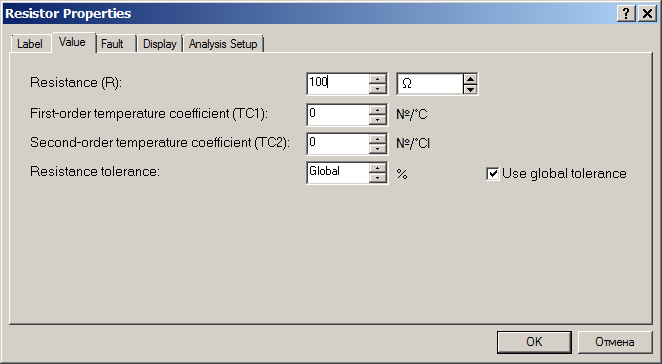 Таблица 1 – Однофазный однополупериодный выпрямительИсследовать модель однофазной однополупериодной схемы с фильтром. В настройках ключа S1 установить замыкание контактов 1 и 3 для подключения конденсатора С1. Значения нагрузочного резистора Rn меняем 6 раз, как и п. 4. Занести результаты измерений в табл. 1. Остановить моделирование. Замыкание контактов 1 и 3 ключа S1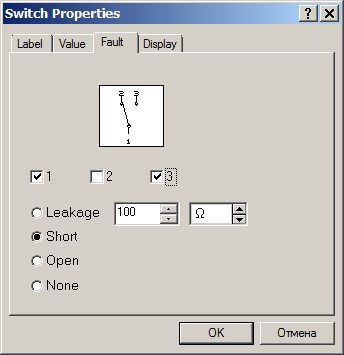 Повторить опыты, описанные в пп. 4 и 5 для двухполупериодной мостовой схемы без фильтра и с фильтром. Занести результаты измерений в табл. 2. Остановить моделирование.Таблица 2 – Двухполупериодный мостовой выпрямительСнять осциллограммы напряжений на нагрузочном резисторе Rn для последней строки табл. 1 и 2 схем без фильтра и с фильтром.Расчётно-графическая частьРассчитать значения коэффициента пульсаций Kп.Рассчитать значения коэффициента сглаживания пульсаций фильтра q для однополупериодной и мостовой схем с фильтром.Построить характеристики U0 (I0) и Kп(I0) для однополупериодной и мостовой схем с фильтром.Содержание отчетаНаименование работы и её цель.Схемы моделей выпрямительных схем.Таблицы с результатами испытания и вычислений.Расчетные формулы электрических параметров схем.Осциллограммы выпрямленных напряжений.Характеристики U0 (I0) и Kп(I0) для схем с фильтром.Краткие выводы по работе.№п/пбез фильтрабез фильтрабез фильтрабез фильтрабез фильтрас ёмкостным фильтром C1с ёмкостным фильтром C1с ёмкостным фильтром C1с ёмкостным фильтром C1с ёмкостным фильтром C1с ёмкостным фильтром C1№п/пU2I0U0~Uп.maxKпU2I0U0~Uп.maxKпq№п/пВмАВВ-ВмАВВ--123456№п/пбез фильтрабез фильтрабез фильтрабез фильтрабез фильтрас ёмкостным фильтром C1с ёмкостным фильтром C1с ёмкостным фильтром C1с ёмкостным фильтром C1с ёмкостным фильтром C1с ёмкостным фильтром C1№п/пU2I0U0~Uп.maxKпU2I0U0~Uп.maxKпq№п/пВмАВВ-ВмАВВ--123456